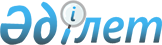 Еңбекшілдер аудандық мәслихатының 2017 жылғы 25 желтоқсандағы № С-18/3 "2018-2020 жылдарға арналған Степняк қаласының және Макин ауылдық округінің бюджеттері туралы" шешіміне өзгерістер енгізу туралыАқмола облысы Біржан сал ауданы мәслихатының 2018 жылғы 19 қарашадағы № С-30/3 шешімі. Ақмола облысының Әділет департаментінде 2018 жылғы 21 қарашада № 6845 болып тіркелді
      РҚАО-ның ескертпесі.

      Құжаттың мәтінінде түпнұсқаның пунктуациясы мен орфографиясы сақталған.
      Қазақстан Республикасының 2008 жылғы 4 желтоқсандағы Бюджет кодексінің 106-бабының 4 тармағына, Қазақстан Республикасының 2001 жылғы 23 қаңтардағы "Қазақстан Республикасындағы жергілікті мемлекеттік басқару және өзін-өзі басқару туралы" Заңының 6-бабының 1-тармағының 1) тармақшасына сәйкес, Біржан сал ауданының мәслихаты ШЕШІМ ҚАБЫЛДАДЫ:
      1. Еңбекшілдер аудандық мәслихатының 2017 жылғы 25 желтоқсандағы № С-18/3 "2018-2020 жылдарға арналған Степняк қаласының және Макин ауылдық округінің бюджеттері туралы" (Нормативтік құқықтық актілерді мемлекеттік тіркеу тізілімінде № 6304 тіркелген, 2018 жылғы 13 қаңтарда Қазақстан Республикасы нормативтік құқықтық актілерінің электрондық түрдегі эталондық бақылау банкінде жарияланған) шешіміне келесі өзгерістер енгізілсін:
      1 тармақ жаңа редакцияда баяндалсын:
      "1. 2018-2020 жылдарға арналған Степняк қаласының және Макин ауылдық округінің бюджеттері бекітілсін, оның ішінде:
      Степняк қаласы бойынша осы шешімнің 1, 2 және 3 қосымшаларға сәйкес, оның ішінде 2018 жылға келесі көлемдерде:
      1) кірістер – 56 642,1 мың теңге, оның ішінде:
      салықтық түсімдер – 15 153 мың теңге;
      салықтан тыс түсімдер - 0 мың теңге;
      негізгі капиталды сатудан түскен түсімдер - 0 мың теңге;
      трансферттердің түсуі – 41 489,1 мың теңге;
      2) шығындар – 56 642,1 мың теңге;
      3) қаржылық активтермен операциялар бойынша сальдо – 0 мың теңге;
      4) бюджет тапшылығы (профицит) – 0 мың теңге;
      5) бюджет тапшылығын (профицитті пайдалану) қаржыландыру – 0 мың теңге.
      Макин ауылдық округі бойынша осы шешімнің 4, 5 және 6 қосымшаларына сәйкес, оның ішінде 2018 жылға келесі көлемдерде:
      1) кірістер – 26 456 мың теңге, оның ішінде:
      салықтық түсімдер – 5 144 мың теңге;
      салықтан тыс түсімдер – 0 мың теңге;
      негізгі капиталды сатудан түскен түсімдер – 0 мың теңге;
      трансферттердің түсуі – 21 312 мың теңге;
      2) шығындар – 26 456 мың теңге;
      3) қаржылық активтермен операциялар бойынша сальдо – 0 мың теңге;
      4) бюджет тапшылығы (профицит) – 0 мың теңге;
      5) бюджет тапшылығын (профицитті пайдалану) қаржыландыру – 0 мың теңге.";
      3-1 тармақ жаңа редакцияда баяндалсын:
      "3-1. 2018 жылға арналған Степняк қаласы бюджеттің шығыстарының құрамында 7 қосымшаға сәйкес аудандық бюджеттен нысаналы трансферттердің қарастырылғаны ескерілсін.";
      көрсетілген шешімнің 1, 4, 7 қосымшалары осы шешімнің 1, 2, 3 қосымшаларына сәйкес жаңа редакцияда баяндалсын.
      2. Осы шешім Ақмола облысының Әділет департаментінде мемлекеттік тіркелген күнінен бастап күшіне енеді және 2018 жылғы 1 қаңтардан бастап қолданысқа енгізіледі.
      "КЕЛІСІЛДІ"
      "19" қараша 2018 жыл
      "19" қараша 2018 жыл 2018 жылға арналған Степняк қаласының бюджеті 2018 жылға арналған Макин ауылдық округінің бюджеті 2018 жылға аудандық бюджеттен берілетін нысаналы трансферттер
					© 2012. Қазақстан Республикасы Әділет министрлігінің «Қазақстан Республикасының Заңнама және құқықтық ақпарат институты» ШЖҚ РМК
				
      Аудандық мәслихат
сессиясының төрағасы

С.Ақышев

      Аудандық мәслихат
хатшысы

С.Шәуенов

      Степняк қаласының
әкімі

Д.Әбілғаниев

      Макин ауылдық
округінің әкімі

Ә.Шәріпов
Біржан сал ауданы
мәслихатының
2018 жылғы 19 қарашадағы
№ С-30/3 шешіміне
1 қосымшаЕңбекшілдер аудандық
мәслихатының
2017 жылғы 25 желтоқсандағы
№ С-18/3 шешіміне
1 қосымша
Санаты
Санаты
Санаты
Санаты
Сома мың теңге
Сыныбы
Сыныбы
Сыныбы
Сома мың теңге
Кіші сыныбы
Кіші сыныбы
Сома мың теңге
Атауы
Сома мың теңге
1
2
3
4
5
1. Кірістер
56642,1
1
Салықтық түсімдер
15153
1
Табыс салығы
4649
2
Жеке табыс салығы 
4649
4
Меншiкке салынатын салықтар
10504
1
Мүлiкке салынатын салықтар
227
3
Жер салығы
2974
4
Көлiк құралдарына салынатын салық
7303
2
Салықтық емес түсiмдер
0
1
Мемлекеттік меншіктен түсетін кірістер
0
5
Мемлекеттік меншiгінде мүлiктi жалға беруден түсетiн кiрiстер
0
3
Негізгі капиталды сатудан түсетін түсімдер
0
1
Мемлекеттік мекемелерге бекітілген мемлекеттік мүлікті сату
0
1
Мемлекеттік мекемелерге бекітілген мемлекеттік мүлікті сату
0
4
Трансферттердің түсімдері
41489,1
2
Мемлекеттiк басқарудың жоғары тұрған органдарынан түсетiн трансферттер
41489,1
3
Аудандардың (облыстық маңызы бар қаланың) бюджетінен трансферттер
41489,1
Функционалдық топ
Функционалдық топ
Функционалдық топ
Функционалдық топ
Функционалдық топ
Сома мың теңге
Функционалдық кіші топ
Функционалдық кіші топ
Функционалдық кіші топ
Функционалдық кіші топ
Сома мың теңге
Бюджеттік бағдарламалардың әкiмшiсi
Бюджеттік бағдарламалардың әкiмшiсi
Бюджеттік бағдарламалардың әкiмшiсi
Сома мың теңге
Бағдарлама
Бағдарлама
Сома мың теңге
Атауы
Сома мың теңге
II. Шығындар
56642,1
01
Жалпы сипаттағы мемлекеттiк қызметтер
20841,5
1
Мемлекеттiк басқарудың жалпы функцияларын орындайтын өкiлдi, атқарушы және басқа органдар
20841,5
124
Аудандық маңызы бар қала, ауыл, кент, ауылдық округ әкімінің аппараты
20841,5
001
Аудандық маңызы бар қала, ауыл, кент, ауылдық округ әкімінің қызметін қамтамасыз ету жөніндегі қызметтер
20841,5
07
Тұрғын үй-коммуналдық шаруашылық
28612
3
Елді-мекендерді көркейту
28612
124
Аудандық маңызы бар қала, ауыл, кент, ауылдық округ әкімінің аппараты
28612
008
Елді мекендердегі көшелерді жарықтандыру
9434,6
009
Елді мекендердің санитариясын қамтамасыз ету
1350
010
Жерлеу орындарын ұстау және туыстары жоқ адамдарды жерлеу
80
011
Елді мекендерді абаттандыру мен көгалдандыру
17747,4
12
Көлiк және коммуникация
7188,6
1
Автомобиль көлiгi
7188,6
124
Аудандық маңызы бар қала, ауыл, кент, ауылдық округ әкімінің аппараты
7188,6
013
Аудандық маңызы бар қалаларда, ауылдарда, кенттерде, ауылдық округтерде автомобиль жолдарының жұмыс істеуін қамтамасыз ету
7188,6
IV. Қаржы активтерiмен жасалатын операциялар бойынша сальдо
0
V. Бюджет тапшылығы (профицит)
0
VI. Бюджет тапшылығын қаржыландыру (профицитті пайдалану)
0Біржан сал ауданы
мәслихатының
2018 жылғы 19 қарашадағы
№ С-30/3 шешіміне
2 қосымшаЕңбекшілдер аудандық
мәслихатының
2017 жылғы 25 желтоқсандағы
№ С-18/3 шешіміне
4 қосымша
Санаты
Санаты
Санаты
Санаты
Сома мың теңге
Сыныбы
Сыныбы
Сыныбы
Сома мың теңге
Кіші сыныбы
Кіші сыныбы
Сома мың теңге
Атауы
Сома мың теңге
1
2
3
4
5
1. Кірістер
26456
1
Салықтық түсімдер
5144
1
Табыс салығы
1388
2
Жеке табыс салығы 
1388
4
Меншiкке салынатын салықтар
3756
1
Мүлiкке салынатын салықтар
80
3
Жер салығы
549
4
Көлiк құралдарына салынатын салық
3127
2
Салықтық емес түсiмдер
0
1
Мемлекеттік меншіктен түсетін кірістер
0
5
Мемлекеттік меншiгінде мүлiктi жалға беруден түсетiн кiрiстер
0
3
Негізгі капиталды сатудан түсетін түсімдер
0
1
Мемлекеттік мекемелерге бекітілген мемлекеттік мүлікті сату
0
1
Мемлекеттік мекемелерге бекітілген мемлекеттік мүлікті сату
0
4
Трансферттердің түсімдері
21312
2
Мемлекеттiк басқарудың жоғары тұрған органдарынан түсетiн трансферттер
21312
3
Аудандардың (облыстық маңызы бар қаланың) бюджетінен трансферттер
21312
Функционалдық топ
Функционалдық топ
Функционалдық топ
Функционалдық топ
Функционалдық топ
Сома
Функционалдық кіші топ
Функционалдық кіші топ
Функционалдық кіші топ
Функционалдық кіші топ
Сома
Бюджеттік бағдарламалардың әкiмшiсi
Бюджеттік бағдарламалардың әкiмшiсi
Бюджеттік бағдарламалардың әкiмшiсi
Сома
Бағдарлама
Бағдарлама
Сома
Атауы
Сома
II. Шығындар
26456
01
Жалпы сипаттағы мемлекеттiк қызметтер
19836
1
Мемлекеттiк басқарудың жалпы функцияларын орындайтын өкiлдi, атқарушы және басқа органдар
19836
124
Аудандық маңызы бар қала, ауыл, кент, ауылдық округ әкімінің аппараты
19836
001
Аудандық маңызы бар қала, ауыл, кент, ауылдық округ әкімінің қызметін қамтамасыз ету жөніндегі қызметтер
14536
022
Мемлекеттік органның күрделі шығыстары
5300
07
Тұрғын үй-коммуналдық шаруашылық
2450
3
Елді-мекендерді көркейту
2450
124
Аудандық маңызы бар қала, ауыл, кент, ауылдық округ әкімінің аппараты
2450
008
Елді мекендердегі көшелерді жарықтандыру
1656
009
Елді мекендердің санитариясын қамтамасыз ету
414
011
Елді мекендерді абаттандыру мен көгалдандыру
380
12
Көлiк және коммуникация
1500
1
Автомобиль көлiгi
1500
124
Аудандық маңызы бар қала, ауыл, кент, ауылдық округ әкімінің аппараты
1500
013
Аудандық маңызы бар қалаларда, ауылдарда, кенттерде, ауылдық округтерде автомобиль жолдарының жұмыс істеуін қамтамасыз ету
1500
13
Басқалар
2670
9
Басқалар
2670
124
Аудандық маңызы бар қала, ауыл, кент, ауылдық округ әкімінің аппараты
2670
040
Өңірлерді дамытудың 2020 жылға дейінгі бағдарламасы шеңберінде өңірлерді экономикалық дамытуға жәрдемдесу бойынша шараларды іске асыруға ауылдық елді мекендерді жайластыруды шешуге арналған іс-шараларды іске асыру
2670
IV. Қаржы активтерiмен жасалатын операциялар бойынша сальдо
0
V. Бюджет тапшылығы (профицит)
0
VI. Бюджет тапшылығын қаржыландыру (профицитті пайдалану)
0Біржан сал ауданы
мәслихатының
2018 жылғы 19 қарашадағы
№ С-30/3 шешіміне
3 қосымшаЕңбекшілдер аудандық
мәслихатының
2017 жылғы 25 желтоқсандағы
№ С-18/3 шешіміне
7 қосымша
Атауы
Сома мың теңге
1
2
Барлығы 
24420,1
Ағымдағы нысаналы трансферттер 
24420,1
оның ішінде:
Степняк қаласы әкімінің аппаратына 
24420,1
Степняк қаласындағы Біржан сал көшесінің жолдарына ағымдағы жөндеу жұмыстарына
3384,6
Степняк қаласындағы Біржан сал, Наурызбай батыр көшелеріндегі ртутьтік-консольдік жарықтандыру көше шамдарын энергия үнемдейтін шамдарға ауыстыру
5383,7
Степняк қаласын сәндік-жарық, көркем безендіруге
1667,4
Степняк қаласындағы орталық алаңға ағымдағы жөндеу жұмыстарына
2850,4
Степняк қаласының Біржан сал көшесіндегі үшбұрышты жайластыруға
1197,9
Степняк қаласындағы Біржан сал көшесіне қоршау орнатуға
7536,7
Степняк қаласы әкімі аппаратының ғимаратының жылу жүйесін ағымдағы жөндеуге
1800
Степняк қаласы әкімі аппаратының ғимаратына пандусты орнату жұмыстарына
599,4